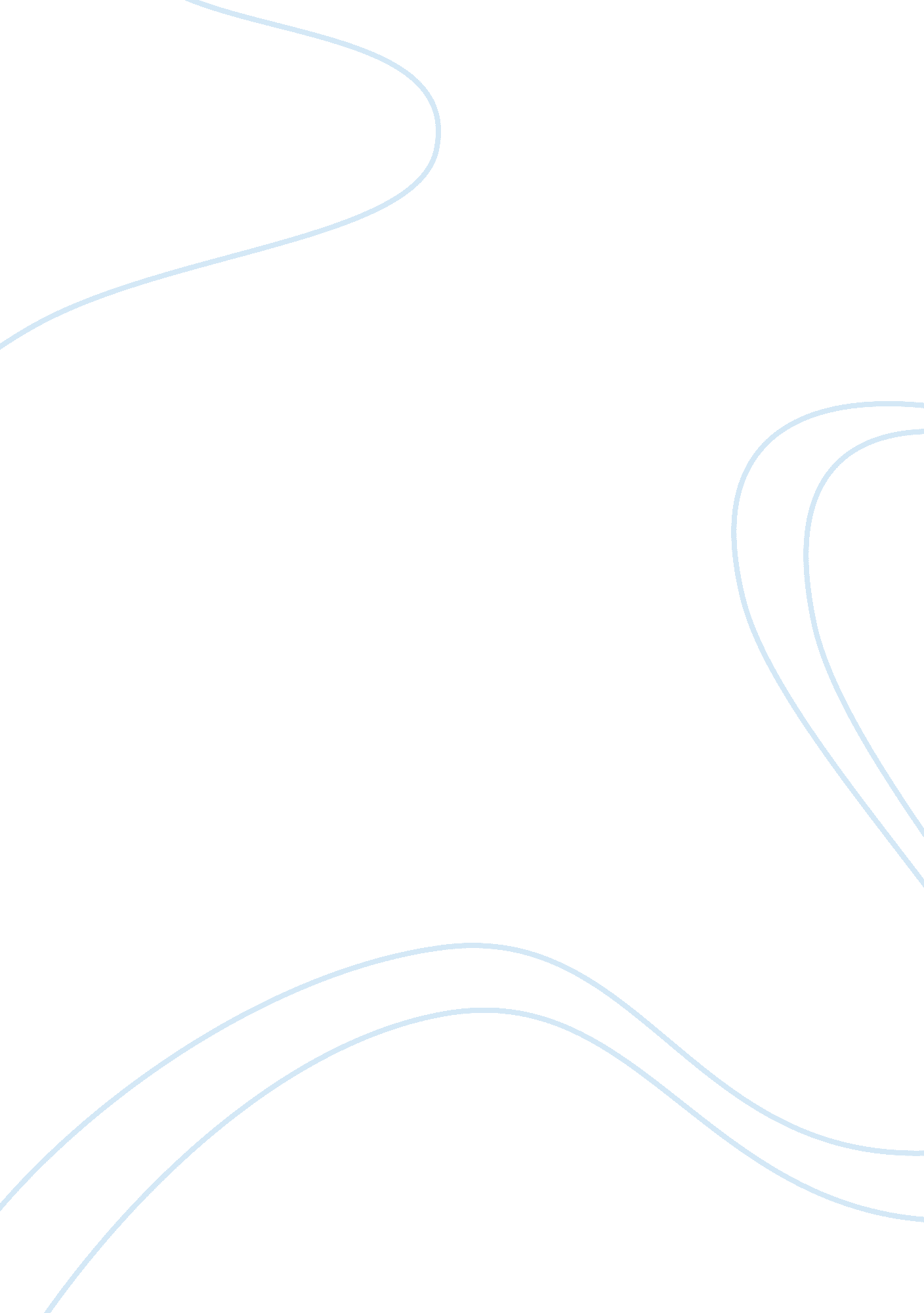 The santa ana assignment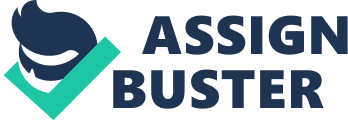 Also, verbal contributions are another major difficulty from past experiences. But beyond these difficulties my strength will greatly UT way the negatives. I communicate great forms of writing and speaking, I read constructively, my writing and that Of others. Lastly, I’m very respectful towards other students and the classroom setting and don’t agree with others that are not. Beginning in the fall of 2014 as I arrived at Onondaga Community College for my first semester of college I realized that school is full of plans, expectations and goals. Me as a student, am very dedicated to my work and always try my best to be the best academic student I can be. Although, I love going to school sometimes I find it difficult and have a hard time with handing al my assignments on time. Also, keeping focused on the teacher instead of the detraction’s around me can be hard for me at time. This is something would like to work on greatly this semester and in the semesters that follow. As time goes on throughout my academic experiences I would like to strengthen all my weaknesses and one day become a social worker and help out others in need. Social working has always been a dream of mine, since I was a young girl always wanted to be the one to help others that need it. I have been told by relatives, teachers and past counselors that social working old be a great field for me; they also say I am a very strong working girl with a very big heart. I would like to graduate from COCO with my two year degree and then advance to get a higher degree for my occupation. From the start of this semester to the end, I hope to get more involved with the audience and any verbal contributions. My goal is to learn things from this class that I can use from the future as a part of my career plan. As for my professor, only time will tell! I hope she is a great motivator and helps me through the semester. 